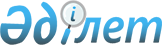 Об определении минимальной рейтинговой оценки для подтверждения наличия у заявителя финансовых возможностей, достаточных для проведения операций по разведке или добыче твердых полезных ископаемыхПриказ Министра по инвестициям и развитию Республики Казахстан от 24 мая 2018 года № 371. Зарегистрирован в Министерстве юстиции Республики Казахстан 14 июня 2018 года № 17078
      В соответствии с подпунктом 4)  пункта 5 статьи 187 и подпунктом 4) пункта 4 статьи 204 Кодекса Республики Казахстан от 27 декабря 2017 года "О недрах и недропользовании" ПРИКАЗЫВАЮ:
      1. Определить минимальную рейтинговую оценку для подтверждения наличия у заявителя финансовых возможностей, достаточных для проведения операций по разведке твердых полезных ископаемых, на уровне долгосрочного кредитного рейтинга не ниже "ССС" по международной шкале агентства Standard & Poor's или рейтинга аналогичного уровня одного из других рейтинговых агентств, или рейтинговую оценку не ниже "kzССС" по национальной шкале Standard & Poor's, или рейтинга аналогичного уровня по национальной шкале одного из других рейтинговых агентств, признаваемых фондовой биржей, осуществляющей деятельность в Республике Казахстан, наличие которого в течение года, предшествующего дате подачи заявления на выдачу лицензии на разведку твердых полезных ископаемых, подтверждает финансовые возможности заявителя.
      2. Определить минимальную рейтинговую оценку для подтверждения наличия у заявителя финансовых возможностей, достаточных для проведения операций по добыче твердых полезных ископаемых, на уровне долгосрочного кредитного рейтинга не ниже "В" по международной шкале агентства Standard & Poor's или рейтинга аналогичного уровня одного из других рейтинговых агентств, или рейтинговую оценку не ниже "kzB" по национальной шкале Standard & Poor's, или рейтинга аналогичного уровня по национальной шкале одного из других рейтинговых агентств, признаваемых фондовой биржей, осуществляющей деятельность в Республике Казахстан, наличие которого в течение года, предшествующего дате подачи заявления на выдачу лицензии на добычу твердых полезных ископаемых, подтверждает финансовые возможности заявителя.
      3. Департаменту недропользования Министерства по инвестициям и развитию Республики Казахстан в установленном законодательством порядке обеспечить:
      1) государственную регистрацию настоящего приказа в Министерстве юстиции Республики Казахстан;
      2) в течение десяти календарных дней со дня государственной регистрации настоящего приказа направление его копии на бумажном носителе и в электронной форме на казахском и русском языках в Республиканское государственное предприятие на праве хозяйственного ведения "Республиканский центр правовой информации" для официального опубликования и включения в Эталонный контрольный банк нормативных правовых актов Республики Казахстан;
      3) размещение настоящего приказа на интернет-ресурсе Министерства по инвестициям и развитию Республики Казахстан;
      4) в течение десяти рабочих дней после государственной регистрации настоящего приказа в Министерстве юстиции Республики Казахстан представление в Юридический департамент Министерства по инвестициям и развитию Республики Казахстан сведений об исполнении мероприятий, согласно подпунктам 1), 2) и 3) настоящего пункта.
      4. Контроль за исполнением настоящего приказа возложить на курирующего вице-министра по инвестициям и развитию Республики Казахстан.
      5. Настоящий приказ вводится в действие с 29 июня 2018 года и подлежит официальному опубликованию.
      "СОГЛАСОВАН"
Министр финансов
Республики Казахстан
________________ Б. Султанов 
"___"__________ 2018 года
      "СОГЛАСОВАН"
Министр национальной экономики 
Республики Казахстан
________________ Т. Сулейменов 
"___"__________ 2018 года
					© 2012. РГП на ПХВ «Институт законодательства и правовой информации Республики Казахстан» Министерства юстиции Республики Казахстан
				
      Министр по инвестициям и развитию
Республики Казахстан 

Ж. Қасымбек
